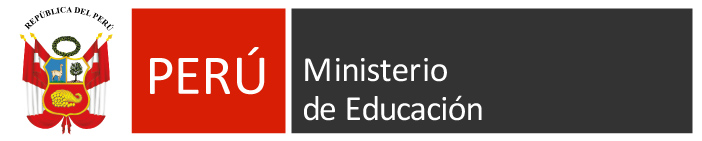 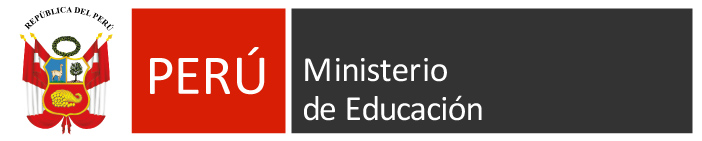 DISTRITO INDEPENDENCIACATEGORIA ALUGAR: IE 2024 SITO: CALLE LOS NARANJOS S/N AAHH LOS OLIVOS DE PROCAMPO: 2 12041 Inca Garcilaso de la V.23094-1 William F3República de Colombia42039 Jorge V. Castilla M.PRIMERA FECHA: 01-06-2016PRIMERA FECHA: 01-06-2016PRIMERA FECHA: 01-06-2016PRIMERA FECHA: 01-06-2016HORAINSTITUCION EDUCATIVAVSINSTITUCION EDUCATIVA10:502041 Inca Garcilaso de la V.VS3094-1 William F11:30República de Colombia VS2039 Jorge V. Castilla M.SEGUNDA FECHA: 02-06-2016SEGUNDA FECHA: 02-06-2016SEGUNDA FECHA: 02-06-2016SEGUNDA FECHA: 02-06-2016HORAINSTITUCION EDUCATIVAVSINSTITUCION EDUCATIVA10:502041 Inca Garcilaso de la V.VSRepública de Colombia11:303094-1 William FVS2039 Jorge V. Castilla MTERCERA FECHA: 07-06-2016TERCERA FECHA: 07-06-2016TERCERA FECHA: 07-06-2016TERCERA FECHA: 07-06-2016HORAINSTITUCION EDUCATIVAVSINSTITUCION EDUCATIVA10:502041 Inca Garcilaso de la V.VS2039 Jorge V. Castilla M11:303094-1 William FVSRepública de Colombia